Об утверждении реестра мест (площадок)накопления  твердых коммунальных отходовна территории Сабанчинского сельского поселения       1.  Руководствуясь со статьей 13.4.Федерального закона «Об отходах производства и потребления,  утвердить реестр мест (площадок) накопления твердых коммунальных отходов, расположенных на территории Сабанчинского сельского поселения согласно приложению.     2. Настоящее  распоряжение  опубликовать  в информационном бюллетене «Вестник Сабанчинского сельского поселения» и разместить на официальном сайте администрации Сабанчинского сельского поселения. Глава  Сабанчинского сельского поселения                                                                              А.В.Трофимов Приложение
к  распоряжению администрации Сабанчинского сельского поселения № 6/1  от   05.02.2020 г.РЕЕСТР МЕСТ (ПЛОЩАДОК) НАКОПЛЕНИЯ ТВЕРДЫХ КОММУНАЛЬНЫХ ОТХОДОВ НА ТЕРРИТОРИИ Сабанчинского СЕЛЬСКОГО ПОСЕЛЕНИЯ Чӑваш РеспубликиЕлчӗк районӗТӑрӑмял поселенийӗнадминистрацийӗХУШУ2020 ҫ феврален  5-мӗшӗ, 6/1 №Тёрём ял.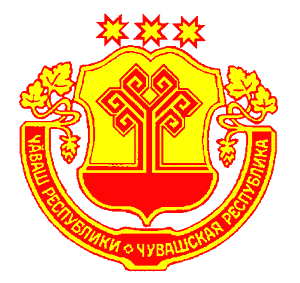 Чувашская РеспубликаЯльчикский районАдминистрацияСабанчинскогосельского поселения РАСПОРЯЖЕНИЕ5 февраля 2020 г.  №6/1село Сабанчино№Данные о нахождении мест (площадок) накопления твердых коммунальных отходовТехнические характеристики мест (площадок) накопления твердых коммунальных отходовДанные о собственниках мест (площадок) накопления твердых коммунальных отходовДанные об источниках образования твердых коммунальных отходов, которые складируются в местах (на площадках) накопления  твердых коммунальных отходовКонтейнерная площадкаС. Сабанчино,ул. Центральная,  дом №100 (в  от дома)Конструкция размерами     . х . высотой  из профилированного металлического листа (профнастил С-9) по стальному каркасу с крышей из профнастила  на бетонной армированной  основе толщиной .Администрация Сабанчинского сельского поселения Яльчикского района Чувашской РеспубликиИНН 2120002846, КПП 212001001 Почтовый адрес: Российская Федерация, 429383, Чувашская Республика, Яльчикский район,  с. Сабанчино, ул. Центральная, д.100Адрес электронной почты: sabanchin@cap.ruНомер контактного телефона:8(83549) 62-6-36ЖителиС. СабанчиноКонтейнерная площадкаС. Сабанчино,ул.  Школьная,  дом №  9  (в 20 м от дома)Конструкция размерами     . х . высотой  из профилированного металлического листа (профнастил С-9) по стальному каркасу с крышей из профнастила  на бетонной армированной  основе толщиной .Администрация Сабанчинского сельского поселения Яльчикского района Чувашской РеспубликиИНН 2120002846, КПП 212001001 Почтовый адрес: Российская Федерация, 429383, Чувашская Республика, Яльчикский район,  с. Сабанчино, ул. Центральная, д.100Адрес электронной почты: sabanchin@cap.ruНомер контактного телефона:8(83549) 62-6-36ЖителиС. СабанчиноКонтейнерная площадкаС. Сабанчино,ул. Центральная,  дом 35 (в  от домаКонструкция размерами     . х . высотой  из профилированного металлического листа (профнастил С-9) по стальному каркасу с крышей из профнастила  на бетонной армированной  основе толщиной .Администрация Сабанчинского сельского поселения Яльчикского района Чувашской РеспубликиИНН 2120002846, КПП 212001001 Почтовый адрес: Российская Федерация, 429383, Чувашская Республика, Яльчикский район,  с. Сабанчино, ул. Центральная, д.100Адрес электронной почты: sabanchin@cap.ruНомер контактного телефона:8(83549) 62-6-36ЖителиС. СабанчиноКонтейнерная площадкаС. Сабанчино,   ул. Центральная,  дом № 63 (в 40 м от дома)Конструкция размерами     . х . высотой  из профилированного металлического листа (профнастил С-9) по стальному каркасу с крышей из профнастила  на бетонной армированной  основе толщиной .Администрация Сабанчинского сельского поселения Яльчикского района Чувашской РеспубликиИНН 2120002846, КПП 212001001 Почтовый адрес: Российская Федерация, 429383, Чувашская Республика, Яльчикский район,  с. Сабанчино, ул. Центральная, д.100Адрес электронной почты: sabanchin@cap.ruНомер контактного телефона:8(83549) 62-6-36ЖителиС. СабанчиноКонтейнерная площадкад. Апанасово-Эщебенево,ул.  Дорожая,  дом №1 (в 20 м от дома)Конструкция размерами     . х . высотой  из профилированного металлического листа (профнастил С-9) по стальному каркасу с крышей из профнастила  на бетонной армированной  основе толщиной .Администрация Сабанчинского сельского поселения Яльчикского района Чувашской РеспубликиИНН 2120002846, КПП 212001001 Почтовый адрес: Российская Федерация, 429383, Чувашская Республика, Яльчикский район,  с. Сабанчино, ул. Центральная, д.100Адрес электронной почты: sabanchin@cap.ruНомер контактного телефона:8(83549) 62-6-36Жителид. Апанасово-ЭщебеневоКонтейнерная площадка д. Малая Ерыкла,Ул. Центральная,дом № 1(в 25 м от дома)Конструкция размерами     . х . высотой  из профилированного металлического листа (профнастил С-9) по стальному каркасу с крышей из профнастила  на бетонной армированной  основе толщиной .Администрация Сабанчинского сельского поселения Яльчикского района Чувашской РеспубликиИНН 2120002846, КПП 212001001 Почтовый адрес: Российская Федерация, 429383, Чувашская Республика, Яльчикский район,  с. Сабанчино, ул. Центральная, д.100Адрес электронной почты: sabanchin@cap.ruНомер контактного телефона:8(83549) 62-6-36Жители д.Малая ЕрыклаКонтейнерная площадкад. Малая Ерыкла,Ул.  Молодежная,дом №16 (в 25 м от дома)Конструкция размерами     . х . высотой  из профилированного металлического листа (профнастил С-9) по стальному каркасу с крышей из профнастила  на бетонной армированной  основе толщиной .Администрация Сабанчинского сельского поселения Яльчикского района Чувашской РеспубликиИНН 2120002846, КПП 212001001 Почтовый адрес: Российская Федерация, 429383, Чувашская Республика, Яльчикский район,  с. Сабанчино, ул. Центральная, д.100Адрес электронной почты: sabanchin@cap.ruНомер контактного телефона:8(83549) 62-6-36Жители д. Малая ЕрыклаКонтейнерная площадкад. Полевые Козыльяры,ул.   Мостовая, дом № 2  (в 40 м от дома))Конструкция размерами     . х . высотой  из профилированного металлического листа (профнастил С-9) по стальному каркасу с крышей из профнастила  на бетонной армированной  основе толщиной .Администрация Сабанчинского сельского поселения Яльчикского района Чувашской РеспубликиИНН 2120002846, КПП 212001001 Почтовый адрес: Российская Федерация, 429383, Чувашская Республика, Яльчикский район,  с. Сабанчино, ул. Центральная, д.100Адрес электронной почты: sabanchin@cap.ruНомер контактного телефона:8(83549) 62-6-36Жители д. Полевые КозыльярыКонтейнерная площадкад. Тораево:  при въезде в деревню на пересечении улиц  Полевая и Набережная,(в 30 м от дома)Конструкция размерами     . х . высотой  из профилированного металлического листа (профнастил С-9) по стальному каркасу с крышей из профнастила  на бетонной армированной  основе толщиной .Администрация Сабанчинского сельского поселения Яльчикского района Чувашской РеспубликиИНН 2120002846, КПП 212001001 Почтовый адрес: Российская Федерация, 429383, Чувашская Республика, Яльчикский район,  с. Сабанчино, ул. Центральная, д.100Адрес электронной почты: sabanchin@cap.ruНомер контактного телефона:8(83549) 62-6-36Жители д. ТораеваоКонтейнерная площадкад. Тораево,ул. Полевая, дом №16;(в 40 м от дома)Конструкция размерами     . х . высотой  из профилированного металлического листа (профнастил С-9) по стальному каркасу с крышей из профнастила  на бетонной армированной  основе толщиной .Администрация Сабанчинского сельского поселения Яльчикского района Чувашской РеспубликиИНН 2120002846, КПП 212001001 Почтовый адрес: Российская Федерация, 429383, Чувашская Республика, Яльчикский район,  с. Сабанчино, ул. Центральная, д.100Адрес электронной почты: sabanchin@cap.ruНомер контактного телефона:8(83549) 62-6-36Жители д. ТораеваоКонтейнерная площадкаД. Уразмаметево,ул. Центральная,дом № 50 (в  от з дома)Конструкция размерами     . х . высотой  из профилированного металлического листа (профнастил С-9) по стальному каркасу с крышей из профнастила  на бетонной армированной  основе толщиной .Администрация Сабанчинского сельского поселения Яльчикского района Чувашской РеспубликиИНН 2120002846, КПП 212001001 Почтовый адрес: Российская Федерация, 429383, Чувашская Республика, Яльчикский район,  с. Сабанчино, ул. Центральная, д.100Адрес электронной почты: sabanchin@cap.ruНомер контактного телефона:8(83549) 62-6-36Жители д. УразмаметевоКонтейнерная площадкад. Уразмаметево,ул. Северная,  дом №2(в 40 м от дома)Конструкция размерами     . х . высотой  из профилированного металлического листа (профнастил С-9) по стальному каркасу с крышей из профнастила  на бетонной армированной  основе толщиной .Администрация Сабанчинского сельского поселения Яльчикского района Чувашской РеспубликиИНН 2120002846, КПП 212001001 Почтовый адрес: Российская Федерация, 429383, Чувашская Республика, Яльчикский район,  с. Сабанчино, ул. Центральная, д.100Адрес электронной почты: sabanchin@cap.ruНомер контактного телефона:8(83549) 62-6-36Жители д. Уразмаметево